NIFSA Nature Ranger ClubExpression of Interest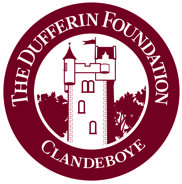 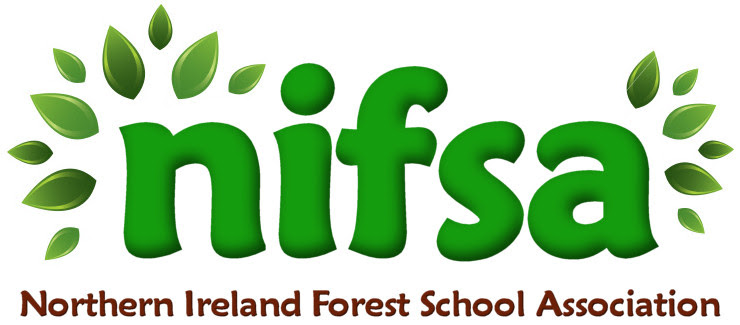 Personal Details:Forest School Nature Ranger Club Leader DetailsForest School Nature Ranger Club proposed Forest School siteOutline of proposal Where did you hear about this Award? ________________________________ Signed: _______________________________ Date: ________________ Please note that a short-list of candidates is drawn up in February and awards are made in March when the successful candidates will be notified.Any other information:Date: